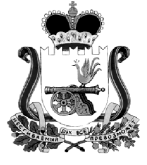 ТЕРРИТОРИАЛЬНАЯ ИЗБИРАТЕЛЬНАЯ КОМИССИЯМУНИЦИПАЛЬНОГО ОБРАЗОВАНИЯ«ХИСЛАВИЧСКИЙ РАЙОН» СМОЛЕНСКОЙ ОБЛАСТИПОСТАНОВЛЕНИЕ15 марта 2019 года                                                                                                № 72/9пгт. ХиславичиОб утверждении форм списка кандидатов в депутаты Совета депутатов Печерского сельского поселения Хиславичского района Смоленской области первого созыва выдвинутых избирательным объединением по семимандатному избирательному округу, списка уполномоченных представителей избирательного объединения, при проведении выборов депутатов Печерского сельского поселения Хиславичского района Смоленской области первого созываВ соответствии с пунктами 2, 11 части 1 статьи 6 Федерального закона от 27 июля 2006 года № 152-ФЗ «О персональных данных», статьями 33-35, 38 Федерального закона от 12 июня 2002 года  № 67-ФЗ «Об основных гарантиях избирательных прав и права на участие в референдуме граждан Российской Федерации», пунктом 4 статьи 113, пунктом 4 статьи 152, пунктом 81 статьи 16 областного закона от 3 июля 2003 года № 41-з «О выборах органов местного самоуправления в Смоленской области», на основании постановления избирательной комиссии Смоленской области от 24 января 2019 года № 93/694-6 «О возложении полномочий избирательных комиссий вновь образованных муниципальных образований Хиславичского района Смоленской области на территориальную избирательную комиссию муниципального образования «Хиславичский район» Смоленской области», территориальная избирательная комиссия муниципального образования «Хиславичский район» Смоленской области ПОСТАНОВИЛА:1. Утвердить форму списка кандидатов в депутаты Совета депутатов Печерского сельского поселения Хиславичского района Смоленской области первого созыва выдвинутых избирательным объединением по семимандатному избирательному округу (приложение 1).2. Утвердить форму списка уполномоченных представителей избирательного объединения (приложение 2).3. Опубликовать настоящее постановление в районной газете «Хиславичские известия», разместить на официальном сайте Администрации муниципального образования «Хиславичский район» Смоленской области.Председатель комиссии                                                                            С.Л. КовалевСекретарь комиссии                                                                                  Н.С. ЗуйковаСПИСОК КАНДИДАТОВв депутаты Совета депутатов Печерского сельского поселения Хиславичского района Смоленской области первого созывавыдвинутых избирательным объединением (наименование избирательного объединения)по семимандатному избирательному округу  при проведении выборов депутатов Совета депутатов Печерского сельского поселения Хиславичского района Смоленской области первого созыва2. ….СПИСОКуполномоченных представителей избирательного объединения(наименование избирательного объединения)2. …Приложение 1к постановлению территориальной избирательной комиссии муниципального образования «Хиславичский район» Смоленской областиот 15 марта 2019 года № 72/9(обязательная форма)1. 1. 1. 1. 1. 1. 1. 1. 1. 1. 1. 1. 1. 1. 1. 1. 1. 1. 1. 1. 1. ,,(фамилия, имя, отчество)(фамилия, имя, отчество)(фамилия, имя, отчество)(фамилия, имя, отчество)(фамилия, имя, отчество)(фамилия, имя, отчество)(фамилия, имя, отчество)(фамилия, имя, отчество)(фамилия, имя, отчество)(фамилия, имя, отчество)(фамилия, имя, отчество)(фамилия, имя, отчество)(фамилия, имя, отчество)(фамилия, имя, отчество)(фамилия, имя, отчество)(фамилия, имя, отчество)(фамилия, имя, отчество)(фамилия, имя, отчество)(фамилия, имя, отчество)(фамилия, имя, отчество)(фамилия, имя, отчество)(фамилия, имя, отчество)(фамилия, имя, отчество)дата рождениядата рождениядата рождениядата рождениягода,(число)(число)(число)(месяц)(месяц)(год)(год)(год)(год)место рожденияместо рожденияместо рожденияместо рождения,,(указывается место рождения согласно паспорту гражданина РФ или документу, заменяющему паспорт гражданина РФ)(указывается место рождения согласно паспорту гражданина РФ или документу, заменяющему паспорт гражданина РФ)(указывается место рождения согласно паспорту гражданина РФ или документу, заменяющему паспорт гражданина РФ)(указывается место рождения согласно паспорту гражданина РФ или документу, заменяющему паспорт гражданина РФ)(указывается место рождения согласно паспорту гражданина РФ или документу, заменяющему паспорт гражданина РФ)(указывается место рождения согласно паспорту гражданина РФ или документу, заменяющему паспорт гражданина РФ)(указывается место рождения согласно паспорту гражданина РФ или документу, заменяющему паспорт гражданина РФ)(указывается место рождения согласно паспорту гражданина РФ или документу, заменяющему паспорт гражданина РФ)(указывается место рождения согласно паспорту гражданина РФ или документу, заменяющему паспорт гражданина РФ)(указывается место рождения согласно паспорту гражданина РФ или документу, заменяющему паспорт гражданина РФ)(указывается место рождения согласно паспорту гражданина РФ или документу, заменяющему паспорт гражданина РФ)(указывается место рождения согласно паспорту гражданина РФ или документу, заменяющему паспорт гражданина РФ)(указывается место рождения согласно паспорту гражданина РФ или документу, заменяющему паспорт гражданина РФ)(указывается место рождения согласно паспорту гражданина РФ или документу, заменяющему паспорт гражданина РФ)(указывается место рождения согласно паспорту гражданина РФ или документу, заменяющему паспорт гражданина РФ)(указывается место рождения согласно паспорту гражданина РФ или документу, заменяющему паспорт гражданина РФ)(указывается место рождения согласно паспорту гражданина РФ или документу, заменяющему паспорт гражданина РФ)(указывается место рождения согласно паспорту гражданина РФ или документу, заменяющему паспорт гражданина РФ)(указывается место рождения согласно паспорту гражданина РФ или документу, заменяющему паспорт гражданина РФ)(указывается место рождения согласно паспорту гражданина РФ или документу, заменяющему паспорт гражданина РФ)(указывается место рождения согласно паспорту гражданина РФ или документу, заменяющему паспорт гражданина РФ)(указывается место рождения согласно паспорту гражданина РФ или документу, заменяющему паспорт гражданина РФ)(указывается место рождения согласно паспорту гражданина РФ или документу, заменяющему паспорт гражданина РФ)адрес места жительстваадрес места жительстваадрес места жительстваадрес места жительстваадрес места жительстваадрес места жительства_____________________________________________________________________________________________________________________________________________________________________________________________________________________________________________________________________________________________________________________________________________________________________________________________________________________________________________________________________________________________________________________________________________________________________________________________________________________________________________________________________________________________________________________________________________________________________________________________________________________________________________________________________________________________________________________(адрес (наименование субъекта Российской Федерации, района, города, иного населенного пункта, улицы, номера дома и квартиры), по которому гражданин Российской Федерации зарегистрирован по месту жительства в органах регистрационного учета граждан по месту пребывания и по месту жительства в пределах Российской Федерации)(адрес (наименование субъекта Российской Федерации, района, города, иного населенного пункта, улицы, номера дома и квартиры), по которому гражданин Российской Федерации зарегистрирован по месту жительства в органах регистрационного учета граждан по месту пребывания и по месту жительства в пределах Российской Федерации)(адрес (наименование субъекта Российской Федерации, района, города, иного населенного пункта, улицы, номера дома и квартиры), по которому гражданин Российской Федерации зарегистрирован по месту жительства в органах регистрационного учета граждан по месту пребывания и по месту жительства в пределах Российской Федерации)(адрес (наименование субъекта Российской Федерации, района, города, иного населенного пункта, улицы, номера дома и квартиры), по которому гражданин Российской Федерации зарегистрирован по месту жительства в органах регистрационного учета граждан по месту пребывания и по месту жительства в пределах Российской Федерации)(адрес (наименование субъекта Российской Федерации, района, города, иного населенного пункта, улицы, номера дома и квартиры), по которому гражданин Российской Федерации зарегистрирован по месту жительства в органах регистрационного учета граждан по месту пребывания и по месту жительства в пределах Российской Федерации)(адрес (наименование субъекта Российской Федерации, района, города, иного населенного пункта, улицы, номера дома и квартиры), по которому гражданин Российской Федерации зарегистрирован по месту жительства в органах регистрационного учета граждан по месту пребывания и по месту жительства в пределах Российской Федерации)(адрес (наименование субъекта Российской Федерации, района, города, иного населенного пункта, улицы, номера дома и квартиры), по которому гражданин Российской Федерации зарегистрирован по месту жительства в органах регистрационного учета граждан по месту пребывания и по месту жительства в пределах Российской Федерации)(адрес (наименование субъекта Российской Федерации, района, города, иного населенного пункта, улицы, номера дома и квартиры), по которому гражданин Российской Федерации зарегистрирован по месту жительства в органах регистрационного учета граждан по месту пребывания и по месту жительства в пределах Российской Федерации)(адрес (наименование субъекта Российской Федерации, района, города, иного населенного пункта, улицы, номера дома и квартиры), по которому гражданин Российской Федерации зарегистрирован по месту жительства в органах регистрационного учета граждан по месту пребывания и по месту жительства в пределах Российской Федерации)(адрес (наименование субъекта Российской Федерации, района, города, иного населенного пункта, улицы, номера дома и квартиры), по которому гражданин Российской Федерации зарегистрирован по месту жительства в органах регистрационного учета граждан по месту пребывания и по месту жительства в пределах Российской Федерации)(адрес (наименование субъекта Российской Федерации, района, города, иного населенного пункта, улицы, номера дома и квартиры), по которому гражданин Российской Федерации зарегистрирован по месту жительства в органах регистрационного учета граждан по месту пребывания и по месту жительства в пределах Российской Федерации)(адрес (наименование субъекта Российской Федерации, района, города, иного населенного пункта, улицы, номера дома и квартиры), по которому гражданин Российской Федерации зарегистрирован по месту жительства в органах регистрационного учета граждан по месту пребывания и по месту жительства в пределах Российской Федерации)(адрес (наименование субъекта Российской Федерации, района, города, иного населенного пункта, улицы, номера дома и квартиры), по которому гражданин Российской Федерации зарегистрирован по месту жительства в органах регистрационного учета граждан по месту пребывания и по месту жительства в пределах Российской Федерации)(адрес (наименование субъекта Российской Федерации, района, города, иного населенного пункта, улицы, номера дома и квартиры), по которому гражданин Российской Федерации зарегистрирован по месту жительства в органах регистрационного учета граждан по месту пребывания и по месту жительства в пределах Российской Федерации)(адрес (наименование субъекта Российской Федерации, района, города, иного населенного пункта, улицы, номера дома и квартиры), по которому гражданин Российской Федерации зарегистрирован по месту жительства в органах регистрационного учета граждан по месту пребывания и по месту жительства в пределах Российской Федерации)(адрес (наименование субъекта Российской Федерации, района, города, иного населенного пункта, улицы, номера дома и квартиры), по которому гражданин Российской Федерации зарегистрирован по месту жительства в органах регистрационного учета граждан по месту пребывания и по месту жительства в пределах Российской Федерации)(адрес (наименование субъекта Российской Федерации, района, города, иного населенного пункта, улицы, номера дома и квартиры), по которому гражданин Российской Федерации зарегистрирован по месту жительства в органах регистрационного учета граждан по месту пребывания и по месту жительства в пределах Российской Федерации)(адрес (наименование субъекта Российской Федерации, района, города, иного населенного пункта, улицы, номера дома и квартиры), по которому гражданин Российской Федерации зарегистрирован по месту жительства в органах регистрационного учета граждан по месту пребывания и по месту жительства в пределах Российской Федерации)вид документавид документавид документа(паспорт гражданина РФ или документ, заменяющий паспорт гражданина)(паспорт гражданина РФ или документ, заменяющий паспорт гражданина)(паспорт гражданина РФ или документ, заменяющий паспорт гражданина)(паспорт гражданина РФ или документ, заменяющий паспорт гражданина)(паспорт гражданина РФ или документ, заменяющий паспорт гражданина)(паспорт гражданина РФ или документ, заменяющий паспорт гражданина)(паспорт гражданина РФ или документ, заменяющий паспорт гражданина)(паспорт гражданина РФ или документ, заменяющий паспорт гражданина)(серия, номер паспорта гражданина РФ или документа, заменяющего паспорт гражданина)(серия, номер паспорта гражданина РФ или документа, заменяющего паспорт гражданина)(серия, номер паспорта гражданина РФ или документа, заменяющего паспорт гражданина)(серия, номер паспорта гражданина РФ или документа, заменяющего паспорт гражданина)(серия, номер паспорта гражданина РФ или документа, заменяющего паспорт гражданина)(серия, номер паспорта гражданина РФ или документа, заменяющего паспорт гражданина)(серия, номер паспорта гражданина РФ или документа, заменяющего паспорт гражданина)(серия, номер паспорта гражданина РФ или документа, заменяющего паспорт гражданина)(серия, номер паспорта гражданина РФ или документа, заменяющего паспорт гражданина)(серия, номер паспорта гражданина РФ или документа, заменяющего паспорт гражданина)(серия, номер паспорта гражданина РФ или документа, заменяющего паспорт гражданина)выданвыдан________________________________________________________________________________________________________________________________________________________________________________________________________________________________________________________________________________________________________________________________________________________________________________________________________________________________________________________________________________________________________________________________________________________________________________________________________________________________________________________________________________________________________________________________________________________________________________________________________________________________________________________________________________________________________________________________________________________________________________________________________________________________________________________________________________________________________________________________________________________________________________________________________________________________________________________________________________________________________________________________________________________________________________________________________________________________________________________________________________________________..(дата выдачи, наименование или код органа, выдавшего паспорт или документ, заменяющий паспорт гражданина)(дата выдачи, наименование или код органа, выдавшего паспорт или документ, заменяющий паспорт гражданина)(дата выдачи, наименование или код органа, выдавшего паспорт или документ, заменяющий паспорт гражданина)(дата выдачи, наименование или код органа, выдавшего паспорт или документ, заменяющий паспорт гражданина)(дата выдачи, наименование или код органа, выдавшего паспорт или документ, заменяющий паспорт гражданина)(дата выдачи, наименование или код органа, выдавшего паспорт или документ, заменяющий паспорт гражданина)(дата выдачи, наименование или код органа, выдавшего паспорт или документ, заменяющий паспорт гражданина)(дата выдачи, наименование или код органа, выдавшего паспорт или документ, заменяющий паспорт гражданина)(дата выдачи, наименование или код органа, выдавшего паспорт или документ, заменяющий паспорт гражданина)(дата выдачи, наименование или код органа, выдавшего паспорт или документ, заменяющий паспорт гражданина)(дата выдачи, наименование или код органа, выдавшего паспорт или документ, заменяющий паспорт гражданина)(дата выдачи, наименование или код органа, выдавшего паспорт или документ, заменяющий паспорт гражданина)(дата выдачи, наименование или код органа, выдавшего паспорт или документ, заменяющий паспорт гражданина)(дата выдачи, наименование или код органа, выдавшего паспорт или документ, заменяющий паспорт гражданина)(дата выдачи, наименование или код органа, выдавшего паспорт или документ, заменяющий паспорт гражданина)(дата выдачи, наименование или код органа, выдавшего паспорт или документ, заменяющий паспорт гражданина)(дата выдачи, наименование или код органа, выдавшего паспорт или документ, заменяющий паспорт гражданина)(дата выдачи, наименование или код органа, выдавшего паспорт или документ, заменяющий паспорт гражданина)(дата выдачи, наименование или код органа, выдавшего паспорт или документ, заменяющий паспорт гражданина)(дата выдачи, наименование или код органа, выдавшего паспорт или документ, заменяющий паспорт гражданина)(дата выдачи, наименование или код органа, выдавшего паспорт или документ, заменяющий паспорт гражданина)(дата выдачи, наименование или код органа, выдавшего паспорт или документ, заменяющий паспорт гражданина)(должность лица, уполномоченного уставом регионального отделения политической партии)(подпись)(инициалы, фамилия)МПизбирательного объединенияПриложение 2к постановлению территориальной избирательной комиссии муниципального образования «Хиславичский район» Смоленской областиот 15 марта 2019 года № 72/9(обязательная форма)1.1.1.,(фамилия, имя, отчество)(фамилия, имя, отчество)(фамилия, имя, отчество)(фамилия, имя, отчество)(фамилия, имя, отчество)(фамилия, имя, отчество)(фамилия, имя, отчество)(фамилия, имя, отчество)(фамилия, имя, отчество)(фамилия, имя, отчество)(фамилия, имя, отчество)(фамилия, имя, отчество)(фамилия, имя, отчество)(фамилия, имя, отчество)(фамилия, имя, отчество)(фамилия, имя, отчество)(фамилия, имя, отчество)(фамилия, имя, отчество)дата рождениядата рождениядата рождениядата рождениядата рождениядата рождениядата рождениядата рождениягода,года,(число)(число)(число)(число)(число)(месяц)(месяц)(месяц)(год)(год)(год)вид документавид документавид документавид документавид документавид документа,(паспорт гражданина РФ или документ, заменяющий паспорт гражданина РФ)(паспорт гражданина РФ или документ, заменяющий паспорт гражданина РФ)(паспорт гражданина РФ или документ, заменяющий паспорт гражданина РФ)(паспорт гражданина РФ или документ, заменяющий паспорт гражданина РФ)(паспорт гражданина РФ или документ, заменяющий паспорт гражданина РФ)(паспорт гражданина РФ или документ, заменяющий паспорт гражданина РФ)(паспорт гражданина РФ или документ, заменяющий паспорт гражданина РФ)(паспорт гражданина РФ или документ, заменяющий паспорт гражданина РФ)(серия, номер и дата выдачи паспорта или документа, заменяющего паспорт гражданина РФ)(серия, номер и дата выдачи паспорта или документа, заменяющего паспорт гражданина РФ)(серия, номер и дата выдачи паспорта или документа, заменяющего паспорт гражданина РФ)(серия, номер и дата выдачи паспорта или документа, заменяющего паспорт гражданина РФ)(серия, номер и дата выдачи паспорта или документа, заменяющего паспорт гражданина РФ)(серия, номер и дата выдачи паспорта или документа, заменяющего паспорт гражданина РФ)основное место работы или службы, занимаемая должность (род занятий) основное место работы или службы, занимаемая должность (род занятий) основное место работы или службы, занимаемая должность (род занятий) основное место работы или службы, занимаемая должность (род занятий) основное место работы или службы, занимаемая должность (род занятий) основное место работы или службы, занимаемая должность (род занятий) основное место работы или службы, занимаемая должность (род занятий) основное место работы или службы, занимаемая должность (род занятий) основное место работы или службы, занимаемая должность (род занятий) основное место работы или службы, занимаемая должность (род занятий) основное место работы или службы, занимаемая должность (род занятий) основное место работы или службы, занимаемая должность (род занятий) основное место работы или службы, занимаемая должность (род занятий) основное место работы или службы, занимаемая должность (род занятий) основное место работы или службы, занимаемая должность (род занятий) основное место работы или службы, занимаемая должность (род занятий) основное место работы или службы, занимаемая должность (род занятий) основное место работы или службы, занимаемая должность (род занятий) основное место работы или службы, занимаемая должность (род занятий) основное место работы или службы, занимаемая должность (род занятий) (наименование основного места работы(наименование основного места работы(наименование основного места работы(наименование основного места работы,или службы, занимаемая должность (в случае отсутствия основного места работа или службы – род занятий)или службы, занимаемая должность (в случае отсутствия основного места работа или службы – род занятий)или службы, занимаемая должность (в случае отсутствия основного места работа или службы – род занятий)или службы, занимаемая должность (в случае отсутствия основного места работа или службы – род занятий)или службы, занимаемая должность (в случае отсутствия основного места работа или службы – род занятий)или службы, занимаемая должность (в случае отсутствия основного места работа или службы – род занятий)или службы, занимаемая должность (в случае отсутствия основного места работа или службы – род занятий)или службы, занимаемая должность (в случае отсутствия основного места работа или службы – род занятий)или службы, занимаемая должность (в случае отсутствия основного места работа или службы – род занятий)или службы, занимаемая должность (в случае отсутствия основного места работа или службы – род занятий)или службы, занимаемая должность (в случае отсутствия основного места работа или службы – род занятий)или службы, занимаемая должность (в случае отсутствия основного места работа или службы – род занятий)или службы, занимаемая должность (в случае отсутствия основного места работа или службы – род занятий)или службы, занимаемая должность (в случае отсутствия основного места работа или службы – род занятий)или службы, занимаемая должность (в случае отсутствия основного места работа или службы – род занятий)или службы, занимаемая должность (в случае отсутствия основного места работа или службы – род занятий)или службы, занимаемая должность (в случае отсутствия основного места работа или службы – род занятий)или службы, занимаемая должность (в случае отсутствия основного места работа или службы – род занятий)или службы, занимаемая должность (в случае отсутствия основного места работа или службы – род занятий)или службы, занимаемая должность (в случае отсутствия основного места работа или службы – род занятий)или службы, занимаемая должность (в случае отсутствия основного места работа или службы – род занятий)или службы, занимаемая должность (в случае отсутствия основного места работа или службы – род занятий)или службы, занимаемая должность (в случае отсутствия основного места работа или службы – род занятий)адрес места жительстваадрес места жительстваадрес места жительстваадрес места жительстваадрес места жительстваадрес места жительстваадрес места жительстваадрес места жительстваадрес места жительстваадрес места жительстваадрес места жительства(адрес (наименование субъекта Российской Федерации, района, города, иного населенного пункта, улицы,(адрес (наименование субъекта Российской Федерации, района, города, иного населенного пункта, улицы,(адрес (наименование субъекта Российской Федерации, района, города, иного населенного пункта, улицы,(адрес (наименование субъекта Российской Федерации, района, города, иного населенного пункта, улицы,(адрес (наименование субъекта Российской Федерации, района, города, иного населенного пункта, улицы,(адрес (наименование субъекта Российской Федерации, района, города, иного населенного пункта, улицы,(адрес (наименование субъекта Российской Федерации, района, города, иного населенного пункта, улицы,(адрес (наименование субъекта Российской Федерации, района, города, иного населенного пункта, улицы,(адрес (наименование субъекта Российской Федерации, района, города, иного населенного пункта, улицы,(адрес (наименование субъекта Российской Федерации, района, города, иного населенного пункта, улицы,(адрес (наименование субъекта Российской Федерации, района, города, иного населенного пункта, улицы,,номера дома и квартиры), по которому гражданин Российской Федерации зарегистрирован по месту жительства в органах регистрационного учета граждан по месту пребывания и по месту жительства в пределах Российской Федерации)номера дома и квартиры), по которому гражданин Российской Федерации зарегистрирован по месту жительства в органах регистрационного учета граждан по месту пребывания и по месту жительства в пределах Российской Федерации)номера дома и квартиры), по которому гражданин Российской Федерации зарегистрирован по месту жительства в органах регистрационного учета граждан по месту пребывания и по месту жительства в пределах Российской Федерации)номера дома и квартиры), по которому гражданин Российской Федерации зарегистрирован по месту жительства в органах регистрационного учета граждан по месту пребывания и по месту жительства в пределах Российской Федерации)номера дома и квартиры), по которому гражданин Российской Федерации зарегистрирован по месту жительства в органах регистрационного учета граждан по месту пребывания и по месту жительства в пределах Российской Федерации)номера дома и квартиры), по которому гражданин Российской Федерации зарегистрирован по месту жительства в органах регистрационного учета граждан по месту пребывания и по месту жительства в пределах Российской Федерации)номера дома и квартиры), по которому гражданин Российской Федерации зарегистрирован по месту жительства в органах регистрационного учета граждан по месту пребывания и по месту жительства в пределах Российской Федерации)номера дома и квартиры), по которому гражданин Российской Федерации зарегистрирован по месту жительства в органах регистрационного учета граждан по месту пребывания и по месту жительства в пределах Российской Федерации)номера дома и квартиры), по которому гражданин Российской Федерации зарегистрирован по месту жительства в органах регистрационного учета граждан по месту пребывания и по месту жительства в пределах Российской Федерации)номера дома и квартиры), по которому гражданин Российской Федерации зарегистрирован по месту жительства в органах регистрационного учета граждан по месту пребывания и по месту жительства в пределах Российской Федерации)номера дома и квартиры), по которому гражданин Российской Федерации зарегистрирован по месту жительства в органах регистрационного учета граждан по месту пребывания и по месту жительства в пределах Российской Федерации)номера дома и квартиры), по которому гражданин Российской Федерации зарегистрирован по месту жительства в органах регистрационного учета граждан по месту пребывания и по месту жительства в пределах Российской Федерации)номера дома и квартиры), по которому гражданин Российской Федерации зарегистрирован по месту жительства в органах регистрационного учета граждан по месту пребывания и по месту жительства в пределах Российской Федерации)номера дома и квартиры), по которому гражданин Российской Федерации зарегистрирован по месту жительства в органах регистрационного учета граждан по месту пребывания и по месту жительства в пределах Российской Федерации)номера дома и квартиры), по которому гражданин Российской Федерации зарегистрирован по месту жительства в органах регистрационного учета граждан по месту пребывания и по месту жительства в пределах Российской Федерации)номера дома и квартиры), по которому гражданин Российской Федерации зарегистрирован по месту жительства в органах регистрационного учета граждан по месту пребывания и по месту жительства в пределах Российской Федерации)номера дома и квартиры), по которому гражданин Российской Федерации зарегистрирован по месту жительства в органах регистрационного учета граждан по месту пребывания и по месту жительства в пределах Российской Федерации)номера дома и квартиры), по которому гражданин Российской Федерации зарегистрирован по месту жительства в органах регистрационного учета граждан по месту пребывания и по месту жительства в пределах Российской Федерации)номера дома и квартиры), по которому гражданин Российской Федерации зарегистрирован по месту жительства в органах регистрационного учета граждан по месту пребывания и по месту жительства в пределах Российской Федерации)номера дома и квартиры), по которому гражданин Российской Федерации зарегистрирован по месту жительства в органах регистрационного учета граждан по месту пребывания и по месту жительства в пределах Российской Федерации)номера дома и квартиры), по которому гражданин Российской Федерации зарегистрирован по месту жительства в органах регистрационного учета граждан по месту пребывания и по месту жительства в пределах Российской Федерации)номера дома и квартиры), по которому гражданин Российской Федерации зарегистрирован по месту жительства в органах регистрационного учета граждан по месту пребывания и по месту жительства в пределах Российской Федерации)номер телефонаномер телефонаномер телефонаномер телефонаномер телефонаномер телефонаномер телефонаномер телефона.(указывается с телефонным кодом города)(указывается с телефонным кодом города)(указывается с телефонным кодом города)(указывается с телефонным кодом города)(указывается с телефонным кодом города)(указывается с телефонным кодом города)(указывается с телефонным кодом города)(указывается с телефонным кодом города)(указывается с телефонным кодом города)(указывается с телефонным кодом города)(указывается с телефонным кодом города)(указывается с телефонным кодом города)(указывается с телефонным кодом города)(указывается с телефонным кодом города)(должность лица, уполномоченного уставом регионального отделения политической партии)(должность лица, уполномоченного уставом регионального отделения политической партии)(подпись)(инициалы, фамилия)МПизбирательного объединения